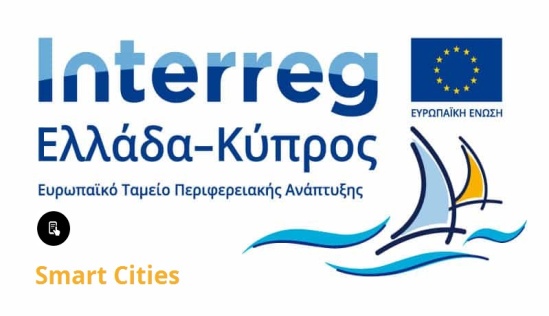 ΔΗΜΟΣ ΛΕΣΒΟΥ:ΣΥΛΛΟΓΗ, ΤΕΚΜΗΡΙΩΣΗ ΚΑΙ ΨΗΦΙΟΠΟΙΗΣΗ ΥΛΙΚΟΥ ΠΟΛΙΤΙΣΤΙΚΟΥ ΚΑΙ ΤΟΥΡΙΣΤΙΚΟΥ ΕΝΔΙΑΦΕΡΟΝΤΟΣ ΔΗΜΟΥ ΛΕΣΒΟΥ (Π.3.3.1), ΑΝΑΠΤΥΞΗ ΨΗΦΙΑΚΩΝ ΕΦΑΡΜΟΓΩΝ ΗΛΕΚΤΡΟΝΙΚΗΣ ΔΗΜΟΚΡΑΤΙΑΣ ΚΑΙ ΣΥΜΜΕΤΟΧΗΣ ΣΤΟ ΔΗΜΟ ΛΕΣΒΟΥ (Π.4.3.1)ΕΝΤΥΠΟ ΟΙΚΟΝΟΜΙΚΗΣ ΠΡΟΣΦΟΡΑΣ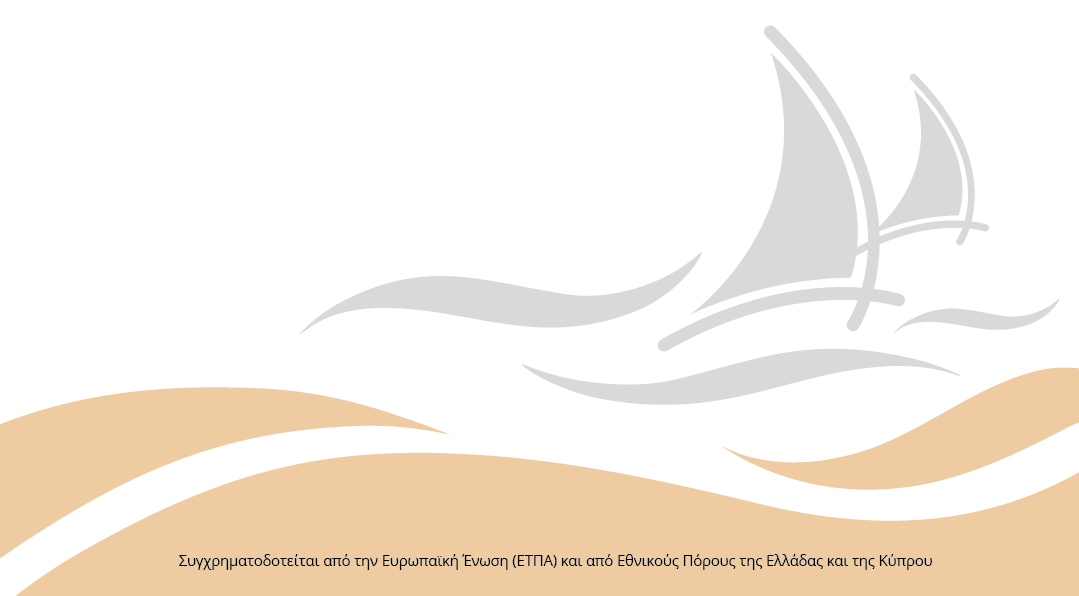 ΕΝΤΥΠΟ   ΟΙΚΟΝΟΜΙΚΗΣ  ΠΡΟΣΦΟΡΑΣΠΡΟΣΦΟΡΑ ΜΕ ΦΠΑ 24%         ΟΛΟΓΡΑΦΩΣ (ΣΥΝΟΛΙΚΗ ΔΑΠΑΝΗ ΜΕ ΦΠΑ 24%): ______________Τόπος/ημερομηνίαΟ Προσφέρων(Υπογραφή –Σφραγίδα)ΕΠΩΝΥΜΙΑ:  ……………………………..ΠΡΟΣ:   ΔΗΜΟ ΛΕΣΒΟΥ   ΕΔΡΑ:………………………………………..«“ΣΥΛΛΟΓΗ, ΤΕΚΜΗΡΙΩΣΗ ΚΑΙ ΨΗΦΙΟΠΟΙΗΣΗ ΥΛΙΚΟΥ ΠΟΛΙΤΙΣΤΙΚΟΥ ΚΑΙ ΤΟΥΡΙΣΤΙΚΟΥ ΕΝΔΙΑΦΕΡΟΝΤΟΣ ΔΗΜΟΥ ΛΕΣΒΟΥ (Π.3.3.1), ΑΝΑΠΤΥΞΗ ΨΗΦΙΑΚΩΝ ΕΦΑΡΜΟΓΩΝ ΗΛΕΚΤΡΟΝΙΚΗΣ ΔΗΜΟΚΡΑΤΙΑΣ ΚΑΙ ΣΥΜΜΕΤΟΧΗΣ ΣΤΟ ΔΗΜΟ ΛΕΣΒΟΥ (Π.4.3.1)”  ΤΗΣ ΠΡΑΞΗΣ ΜΕ ΑΚΡΩΝΥΜΙΟ  “Smart Cities”, ΣΤΟ ΠΛΑΙΣΙΟ ΤΟΥ ΠΡΟΓΡΑΜΜΑΤΟΣ ΣΥΝΕΡΓΑΣΙΑΣ INTERREG V-A ΕΛΛΑΔΑ – ΚΥΠΡΟΣ 2014 – 2020ΟΔΟΣ: - ΑΡΙΘΜΟΣ - Τ.Κ.:………………………………«“ΣΥΛΛΟΓΗ, ΤΕΚΜΗΡΙΩΣΗ ΚΑΙ ΨΗΦΙΟΠΟΙΗΣΗ ΥΛΙΚΟΥ ΠΟΛΙΤΙΣΤΙΚΟΥ ΚΑΙ ΤΟΥΡΙΣΤΙΚΟΥ ΕΝΔΙΑΦΕΡΟΝΤΟΣ ΔΗΜΟΥ ΛΕΣΒΟΥ (Π.3.3.1), ΑΝΑΠΤΥΞΗ ΨΗΦΙΑΚΩΝ ΕΦΑΡΜΟΓΩΝ ΗΛΕΚΤΡΟΝΙΚΗΣ ΔΗΜΟΚΡΑΤΙΑΣ ΚΑΙ ΣΥΜΜΕΤΟΧΗΣ ΣΤΟ ΔΗΜΟ ΛΕΣΒΟΥ (Π.4.3.1)”  ΤΗΣ ΠΡΑΞΗΣ ΜΕ ΑΚΡΩΝΥΜΙΟ  “Smart Cities”, ΣΤΟ ΠΛΑΙΣΙΟ ΤΟΥ ΠΡΟΓΡΑΜΜΑΤΟΣ ΣΥΝΕΡΓΑΣΙΑΣ INTERREG V-A ΕΛΛΑΔΑ – ΚΥΠΡΟΣ 2014 – 2020Α.Φ.Μ.:………………………………………..«“ΣΥΛΛΟΓΗ, ΤΕΚΜΗΡΙΩΣΗ ΚΑΙ ΨΗΦΙΟΠΟΙΗΣΗ ΥΛΙΚΟΥ ΠΟΛΙΤΙΣΤΙΚΟΥ ΚΑΙ ΤΟΥΡΙΣΤΙΚΟΥ ΕΝΔΙΑΦΕΡΟΝΤΟΣ ΔΗΜΟΥ ΛΕΣΒΟΥ (Π.3.3.1), ΑΝΑΠΤΥΞΗ ΨΗΦΙΑΚΩΝ ΕΦΑΡΜΟΓΩΝ ΗΛΕΚΤΡΟΝΙΚΗΣ ΔΗΜΟΚΡΑΤΙΑΣ ΚΑΙ ΣΥΜΜΕΤΟΧΗΣ ΣΤΟ ΔΗΜΟ ΛΕΣΒΟΥ (Π.4.3.1)”  ΤΗΣ ΠΡΑΞΗΣ ΜΕ ΑΚΡΩΝΥΜΙΟ  “Smart Cities”, ΣΤΟ ΠΛΑΙΣΙΟ ΤΟΥ ΠΡΟΓΡΑΜΜΑΤΟΣ ΣΥΝΕΡΓΑΣΙΑΣ INTERREG V-A ΕΛΛΑΔΑ – ΚΥΠΡΟΣ 2014 – 2020Δ.Ο.Υ.:…………………………………….«“ΣΥΛΛΟΓΗ, ΤΕΚΜΗΡΙΩΣΗ ΚΑΙ ΨΗΦΙΟΠΟΙΗΣΗ ΥΛΙΚΟΥ ΠΟΛΙΤΙΣΤΙΚΟΥ ΚΑΙ ΤΟΥΡΙΣΤΙΚΟΥ ΕΝΔΙΑΦΕΡΟΝΤΟΣ ΔΗΜΟΥ ΛΕΣΒΟΥ (Π.3.3.1), ΑΝΑΠΤΥΞΗ ΨΗΦΙΑΚΩΝ ΕΦΑΡΜΟΓΩΝ ΗΛΕΚΤΡΟΝΙΚΗΣ ΔΗΜΟΚΡΑΤΙΑΣ ΚΑΙ ΣΥΜΜΕΤΟΧΗΣ ΣΤΟ ΔΗΜΟ ΛΕΣΒΟΥ (Π.4.3.1)”  ΤΗΣ ΠΡΑΞΗΣ ΜΕ ΑΚΡΩΝΥΜΙΟ  “Smart Cities”, ΣΤΟ ΠΛΑΙΣΙΟ ΤΟΥ ΠΡΟΓΡΑΜΜΑΤΟΣ ΣΥΝΕΡΓΑΣΙΑΣ INTERREG V-A ΕΛΛΑΔΑ – ΚΥΠΡΟΣ 2014 – 2020ΤΗΛΕΦΩΝΟ:……………………………………«“ΣΥΛΛΟΓΗ, ΤΕΚΜΗΡΙΩΣΗ ΚΑΙ ΨΗΦΙΟΠΟΙΗΣΗ ΥΛΙΚΟΥ ΠΟΛΙΤΙΣΤΙΚΟΥ ΚΑΙ ΤΟΥΡΙΣΤΙΚΟΥ ΕΝΔΙΑΦΕΡΟΝΤΟΣ ΔΗΜΟΥ ΛΕΣΒΟΥ (Π.3.3.1), ΑΝΑΠΤΥΞΗ ΨΗΦΙΑΚΩΝ ΕΦΑΡΜΟΓΩΝ ΗΛΕΚΤΡΟΝΙΚΗΣ ΔΗΜΟΚΡΑΤΙΑΣ ΚΑΙ ΣΥΜΜΕΤΟΧΗΣ ΣΤΟ ΔΗΜΟ ΛΕΣΒΟΥ (Π.4.3.1)”  ΤΗΣ ΠΡΑΞΗΣ ΜΕ ΑΚΡΩΝΥΜΙΟ  “Smart Cities”, ΣΤΟ ΠΛΑΙΣΙΟ ΤΟΥ ΠΡΟΓΡΑΜΜΑΤΟΣ ΣΥΝΕΡΓΑΣΙΑΣ INTERREG V-A ΕΛΛΑΔΑ – ΚΥΠΡΟΣ 2014 – 2020FAX:……………………………ΟΙΚΟΝΟΜΙΚΗ ΠΡΟΣΦΟΡΑΑ/ΑΤίτλος ΠαραδοτέουΜΟΝΑΔΑ ΜΕΤΡΗΣΗΣΠΟΣΟΤΗΤΑΤΙΜΗ ΜΟΝΑΔΑΣ(€)ΔΑΠΑΝΗ ΣΕ (€) ΧΩΡΙΣ ΦΠΑ (αριθμητικώς)ΠΑΡΑΔΟΤΕΟ 1:Συγγραφή απλών κειμένωνΚατ’ αποκοπήΠΑΡΑΔΟΤΕΟ 2:Τεκμηρίωση υλικούΚατ’ αποκοπήΠΑΡΑΔΟΤΕΟ 3:Επίσημες μεταφράσειςΚατ’ αποκοπήΠΑΡΑΔΟΤΕΟ 4:Επαγγελματική φωτογράφησηΚατ’ αποκοπήΠΑΡΑΔΟΤΕΟ 5:Ανάπτυξη δικτυακής πλατφόρμας  Κατ’ αποκοπήΠΑΡΑΔΟΤΕΟ 6:Πλατφόρμα Ηλεκτρονικής Συμμετοχής & ΔιαβούλευσηςΑ/ΜΠΑΡΑΔΟΤΕΟ 7:Ανάπτυξη Ολοκληρωμένου Μοντέλου Ηλεκτρονικής ΔιαβούλευσηςΑ/ΜΠΑΡΑΔΟΤΕΟ 8:Ανάπτυξη Υπηρεσιών Ηλεκτρονικής ΔιαβούλευσηςΑ/ΜΠΑΡΑΔΟΤΕΟ 9:Ανάπτυξη και Παραμετροποίηση Υπηρεσιών Ηλεκτρονικών ΔημοσκοπήσεωνΑ/ΜΠΑΡΑΔΟΤΕΟ 10:Ανάπτυξη και Παραμετροποίηση Υπηρεσιών Ηλεκτρονικών ΚοινοτήτωνΑ/ΜΠΑΡΑΔΟΤΕΟ 11:Υπηρεσίες Εκπαίδευσης Χρηστών και ΔιαχειριστώνΑ/ΜΠΑΡΑΔΟΤΕΟ 12:Πιλοτική λειτουργία συστήματοςΑ/ΜΠΑΡΑΔΟΤΕΟ 13:Προμήθεια σταθμών Πληροφόρησης ΑριθμόςΓΕΝΙΚΟ ΣΥΝΟΛΟ ΧΩΡΙΣ ΦΠΑΓΕΝΙΚΟ ΣΥΝΟΛΟ ΧΩΡΙΣ ΦΠΑΓΕΝΙΚΟ ΣΥΝΟΛΟ ΧΩΡΙΣ ΦΠΑΓΕΝΙΚΟ ΣΥΝΟΛΟ ΧΩΡΙΣ ΦΠΑΟΛΟΓΡΑΦΩΣ (ΣΥΝΟΛΙΚΗ ΔΑΠΑΝΗ ΧΩΡΙΣ ΦΠΑ): ΟΛΟΓΡΑΦΩΣ (ΣΥΝΟΛΙΚΗ ΔΑΠΑΝΗ ΧΩΡΙΣ ΦΠΑ): ΟΛΟΓΡΑΦΩΣ (ΣΥΝΟΛΙΚΗ ΔΑΠΑΝΗ ΧΩΡΙΣ ΦΠΑ): ΟΛΟΓΡΑΦΩΣ (ΣΥΝΟΛΙΚΗ ΔΑΠΑΝΗ ΧΩΡΙΣ ΦΠΑ): ΣΥΝΟΛΙΚΗ ΔΑΠΑΝΗ ΠΡΟ ΦΠΑΦΠΑ 24%ΣΥΝΟΛΙΚΗ ΔΑΠΑΝΗ ΜΕ ΦΠΑ 24%